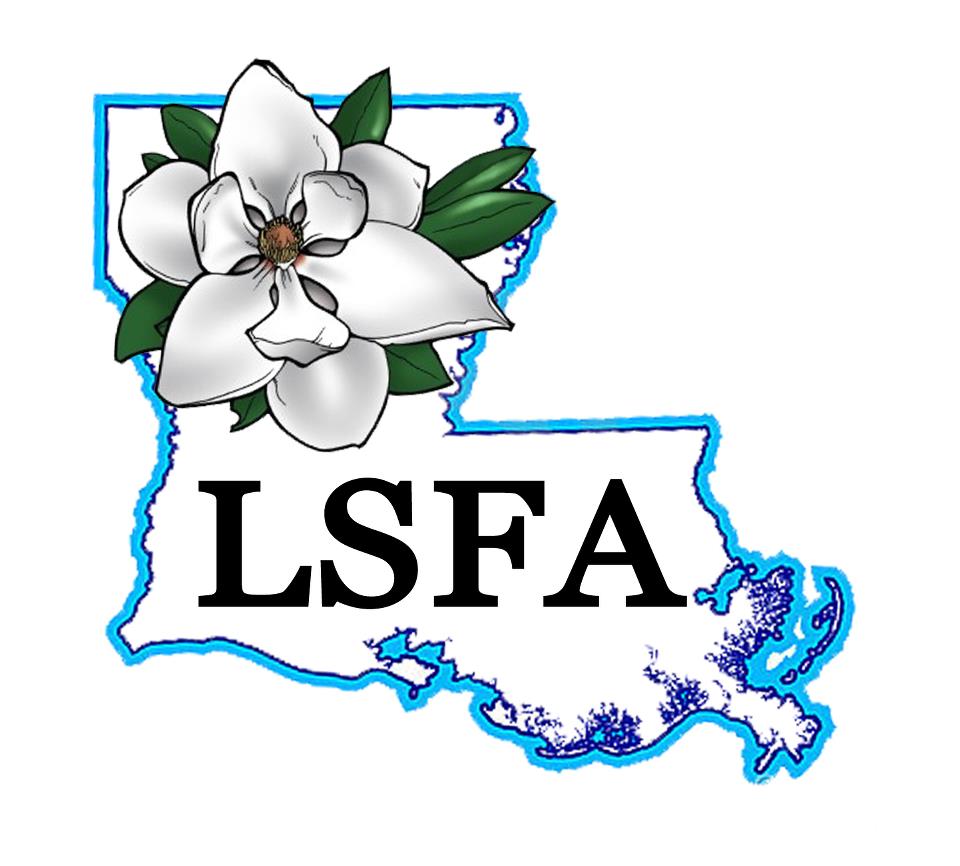 LOUISIANA STATE FLORISTS’ ASSOCIATION 2020 STATE CONVENTION “Bloom” March 14th & March 15thExhibitor/Vendor Application--- Please fill out completely COMPANY___________________________________________________ ADDRESS___________________________________________________ CITY, STATE & ZIP CODE_______________________________________ PHONE_______________________CELL__________________________ PERSONS WORKING IN BOOTH________________________________ (NO ONE WILL BE ALLOWED IN WITHOUT A NAME TAG. PLEASE LIST ALL NAMES, can use back of paper if needed) NUMBER OF BOOTHS NEEDED _______1@$250.00 				______Extra Tables_______2@$425.00 				 ______Extra Chairs_______3@$500.00 				 ______Sat. Meal _____ Sun Meal ADS 	   _______$200.00 Inside Front Cover, Inside Back Cover, OR Outside cover _______$175.00 Center Page 		______$250.00 Both center pages_______$150.00 Full page 			______$100.00 1/2 page_______$ 75.00 1/4 page 			 ______$ 40.00 Business card PAYMENTS MUST ACCOMPANY THIS FORM IN ORDER TO RESERVE YOUR BOOTH/AD SPACE. MAKE CHECKS PAYABLE TO LSFA, c/o Annie Taylor; P O Box 637, Scott, LA 70583 CREDIT CARD: 		VISA 		MASTERCARD 		DISCOVER CCV Code______________ Card Number._________________________________ Exp. Date ________________ Signature.____________________________________ Phone # _________________ Address for Card________________________________________________________ Book your hotel room with our group code 3417728 for special rate!!